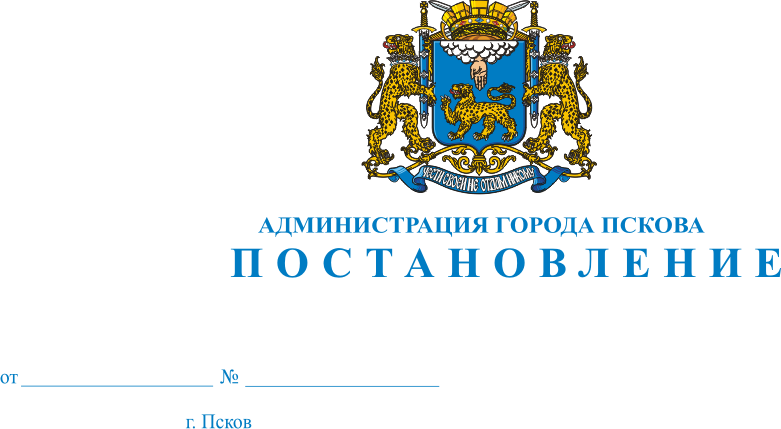           О внесении изменений в постановление Администрации города Пскова от 26 января 2012 года № 186 «Об утверждении Административного регламента предоставления муниципальной услуги «Выдача разрешений на перевозку крупногабаритного и (или) тяжеловесного груза по городской сети автодорог» на территории муниципального образования «Город Псков»В целях приведения Административного регламента в соответствие с нормами Федерального закона от 27 июля 2010 года № 210-ФЗ «Об организации предоставления государственных и муниципальных услуг», Федерального закона от 06 октября 2003 года № 131-ФЗ «Об общих принципах организации местного самоуправления в Российской Федерации», согласно постановлению Администрации города Пскова от 11 марта 2011 года № 346 «О порядке разработки и утверждения административных регламентов исполнения муниципальных функций и предоставления муниципальных услуг», руководствуясь статьей 32 Устава муниципального образования «Город Псков», Администрация города Псковапостановляет:1. Внести в приложение Административный регламент предоставления муниципальной услуги «Выдача разрешений на перевозку крупногабаритного и (или) тяжеловесного груза по городской сети автодорог» на территории  муниципального образования «Город Псков», утвержденный постановлением Администрации города Пскова от 26 января    2012 года    № 186 «Об утверждении Административного регламента предоставления муниципальной услуги «Выдача разрешений на перевозку крупногабаритного и (или) тяжеловесного груза по городской сети автодорог» на территории  муниципального образования «Город Псков» следующие изменения:В раздел V «Досудебный (внесудебный) порядок обжалования решений и действий (бездействия) органа, предоставляющего муниципальную услугу, а также должностных лиц и муниципальных служащих»: 1) подпункт 3 пункта 2 изложить в следующей редакции: «3) требование у заявителя документов или информации либо осуществления действий, представление или осуществление которых не предусмотрено нормативными правовыми актами Российской Федерации, нормативными правовыми актами Псковской области, муниципальными правовыми актами для предоставления муниципальной услуги;»; 2) пункт 2 дополнить подпунктами следующего содержания;«8) нарушение срока или порядка выдачи документов по результатам предоставления муниципальной услуги;9) приостановление предоставления муниципальной услуги, если основания приостановления не предусмотрены федеральными законами и принятыми в соответствии с ними иными нормативными правовыми актами Российской Федерации, законами и иными нормативными правовыми актами Псковской области, муниципальными правовыми актами;10) требование у заявителя при предоставлении муниципальной услуги документов или информации, отсутствие и (или) недостоверность которых не указывались при первоначальном отказе в приеме документов, необходимых для предоставления муниципальной услуги, либо в предоставлении муниципальной услуги, за исключением следующих случаев:а) изменение требований нормативных правовых актов, касающихся предоставления муниципальной услуги, после первоначальной подачи заявления о предоставлении муниципальной услуги;б) наличие ошибок в заявлении о предоставлении муниципальной услуги и документах, поданных заявителем после первоначального отказа в приеме документов, необходимых для предоставления муниципальной услуги, либо в предоставлении муниципальной услуги и не включенных в представленный ранее комплект документов;в) истечение срока действия документов или изменение информации после первоначального отказа в приеме документов, необходимых для предоставления муниципальной услуги, либо в предоставлении муниципальной услуги;г) выявление документально подтвержденного факта (признаков) ошибочного или противоправного действия (бездействия) должностного лица Администрации города Пскова, Управления, муниципального служащего при первоначальном отказе в приеме документов, необходимых для предоставления муниципальной услуги,  либо в предоставлении муниципальной услуги, о чем в письменном виде за подписью должностного лица Администрации города Пскова, Управления городского хозяйства уведомляется  заявитель, а также приносятся извинения за доставленные неудобства.»;3) дополнить пунктами следующего содержания:   7.1 в случае признания жалобы подлежащей удовлетворению в ответе заявителю дается информация о действиях, осуществляемых Администрацией города Пскова, Управлением, предоставляющим муниципальную услугу, в целях незамедлительного устранения выявленных нарушений при оказании муниципальной услуги, а также приносятся извинения за доставленные неудобства и указывается информация о дальнейших действиях, которые необходимо совершить заявителю в целях получения муниципальной услуги;7.2 в случае признания жалобы не подлежащей удовлетворению в ответе заявителю, указанном в пункте 7 настоящего раздела, даются аргументированные разъяснения о причинах принятого решения, а также информация о порядке обжалования принятого решения.».2. Опубликовать настоящее постановление в газете «Псковские новости» и разместить на официальном сайте Администрации города Пскова в сети «Интернет».3. Настоящее постановление вступает в силу с момента его официального опубликования.4. Контроль за исполнением настоящего постановления возложить на заместителя Главы Администрации города Пскова Жгут Е.Н.Глава Администрации города Пскова                                    А.Н.Братчиков